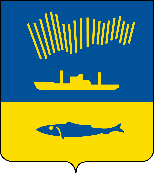 АДМИНИСТРАЦИЯ ГОРОДА МУРМАНСКАП О С Т А Н О В Л Е Н И Е                                                                                                                   № В соответствии с Федеральным законом от 06.10.2003 № 131-ФЗ                      «Об общих принципах организации местного самоуправления в Российской Федерации», от 23.06.2014 № 171-ФЗ «О внесении изменений в Земельный кодекс Российской Федерации и отдельные законодательные акты Российской Федерации», Законами Мурманской области от 31.12.2003 № 462-01-ЗМО                   «Об основах регулирования земельных отношений в Мурманской области»,                    от 27.12.2019 № 2459-01-ЗМО «О перераспределении отдельных полномочий в области градостроительной деятельности и в области земельных отношений между органами местного самоуправления муниципальных образований Мурманской области и органами государственной власти Мурманской области», Уставом муниципального образования город Мурманск, постановлением администрации города Мурманска от 26.02.2009 № 321                  «О порядке разработки и утверждения административных регламентов предоставления муниципальных услуг в муниципальном образовании город Мурманск» п о с т а н о в л я ю: 1. Внести в постановление администрации города Мурманска                          от 07.09.2016 № 2675 «Об утверждении административного регламента предоставления муниципальной услуги «Выдача разрешения на размещение объекта на землях или земельных участках, находящихся в собственности муниципального образования город Мурманск, а также земельных участках, государственная собственность на которые не разграничена, расположенных на территории муниципального образования город Мурманск, без предоставления земельных участков и установления сервитута, публичного сервитута» (в ред. постановлений от 15.09.2017 № 3017, от 16.03.2018 № 670, от 16.07.2018                     № 2145, от 22.01.2019 № 158, от 16.04.2019 № 1385, от 09.01.2020 № 01)               (далее – постановление) следующее изменение:- в наименовании и пункте 1 постановления слова «собственности муниципального образования город Мурманск, а также земельных участках, государственная собственность на которые не разграничена, расположенных на территории муниципального образования город Мурманск» заменить словами «муниципальной собственности».2.	Внести в приложение к постановлению следующие изменения: 2.1. В наименовании административного регламента предоставления муниципальной услуги слова «собственности муниципального образования город Мурманск, а также земельных участках, государственная собственность на которые не разграничена, расположенных на территории муниципального образования город Мурманск» заменить словами «муниципальной собственности».2.2. В пункте 1.1.1 подраздела 1.1 раздела 1 слова «собственности муниципального образования город Мурманск, а также земельных участках, государственная собственность на которые не разграничена, расположенных на территории муниципального образования город Мурманск» заменить словами «муниципальной собственности».2.3. В пункте 1.1.2 подраздела 1.1 раздела 1 слова «собственности муниципального образования город Мурманск, а также земельных участках, государственная собственность на которые не разграничена, расположенных на территории муниципального образования город Мурманск» заменить словами «муниципальной собственности».2.4. В абзаце 1 пункта 5.2.1 подраздела 5.2 раздела 5 слова «Комитетом по развитию информационных технологий и связи Мурманской области» заменить словами «Министерством цифрового развития Мурманской области».2.5. В абзаце 7 пункта 5.2.1 подраздела 5.2 раздела 5 слова «Комитета по развитию информационных технологий и связи Мурманской области» заменить словами «Министерства цифрового развития Мурманской области».2.6. В абзаце 3 пункта 5.2.3 подраздела 5.3 раздела 5 слова «Комитет по развитию информационных технологий и связи Мурманской области» заменить словами «Министерство цифрового развития Мурманской области».3.	Отделу информационно-технического обеспечения и защиты информации администрации города Мурманска (Кузьмин А.Н.) разместить настоящее постановление на официальном сайте администрации города Мурманска в сети Интернет.4.	Редакции газеты «Вечерний Мурманск» (Хабаров В.А.) опубликовать настоящее постановление.5. Настоящее постановление вступает в силу со дня официального опубликования.6. Контроль за выполнением настоящего постановления возложить на заместителя главы администрации города Мурманска Изотова А.В.Глава администрациигорода Мурманска                                                                                 Е.В. Никора